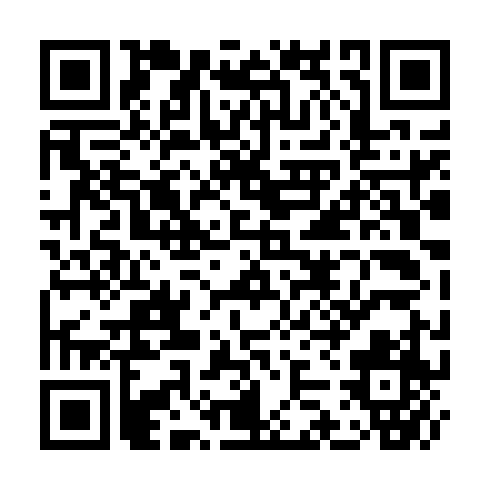 Ramadan times for Junin de los Andes, ArgentinaMon 11 Mar 2024 - Wed 10 Apr 2024High Latitude Method: NonePrayer Calculation Method: Muslim World LeagueAsar Calculation Method: ShafiPrayer times provided by https://www.salahtimes.comDateDayFajrSuhurSunriseDhuhrAsrIftarMaghribIsha11Mon6:066:067:381:545:268:098:099:3612Tue6:076:077:391:545:258:088:089:3413Wed6:096:097:401:545:248:068:069:3214Thu6:106:107:411:535:238:048:049:3015Fri6:116:117:431:535:228:038:039:2916Sat6:126:127:441:535:218:018:019:2717Sun6:136:137:451:525:208:008:009:2518Mon6:156:157:461:525:197:587:589:2319Tue6:166:167:471:525:187:567:569:2220Wed6:176:177:481:525:177:557:559:2021Thu6:186:187:491:515:167:537:539:1822Fri6:196:197:501:515:157:517:519:1723Sat6:206:207:511:515:137:507:509:1524Sun6:216:217:521:505:127:487:489:1325Mon6:236:237:531:505:117:477:479:1126Tue6:246:247:541:505:107:457:459:1027Wed6:256:257:551:495:097:437:439:0828Thu6:266:267:561:495:087:427:429:0629Fri6:276:277:571:495:077:407:409:0530Sat6:286:287:581:495:057:397:399:0331Sun6:296:297:591:485:047:377:379:021Mon6:306:308:001:485:037:357:359:002Tue6:316:318:011:485:027:347:348:583Wed6:326:328:021:475:017:327:328:574Thu6:336:338:031:475:007:317:318:555Fri6:346:348:041:474:587:297:298:546Sat6:356:358:051:464:577:287:288:527Sun6:366:368:061:464:567:267:268:518Mon6:376:378:071:464:557:247:248:499Tue6:386:388:081:464:547:237:238:4810Wed6:396:398:091:454:537:217:218:46